Announcements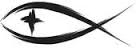 Meetings & EventsSunday, February 20th													Coffee Hour after worshipTuesday, February 22nd													Bible Study 3:00pmWednesday, February 23rd												Council 7pmTuesday, March 1st														Bible Study 3:00pmWednesday, March 2nd													Ash Wednesday Service 7pmATTENDANCE SHEETS	Please remember to fill out the attendance sheet you will find in your bulletin and leave it on the pew when you leave today.  The elders will collect them after the service.STEWARDSHIP CORNERLuke 6:30-31 – “Give to everyone who begs from you, and from one who takes away your goods do not demand them back.  And as you wish that others would do to you, do so to them.”  Is it really possible to live like this?  Would it really work to be so open-handed and generous?  Our conscience often reminds us of our failures, and the Lord knows our frailty, that’s for sure!  But a life of faith is a life lived in imitation of Jesus, and every follower of Jesus knows that yes, indeed, it is better to give than to receive.COFFEE HOUR TODAY	The Board of Stewardship invites you to the fellowship hall after worship today for a coffee hour and time of fellowship.TUESDAY BIBLE STUDY	We continue our 5 week bible study on “Predestination” this Tuesday, February 22nd at 3:00pm in the fellowship hall.  Please join us for this interesting study and a time of fellowship.WHEN YOU’RE SICK	Please remember that when you’re sick, it would be best if you stay home.  We are still recording our worship service and putting it on our website.  If you are seriously injured or ill, please let Pastor know so we can get you on the shut-in list for visits.THANK YOU“Live a life of love, just as Christ loved us.” [Ephesians 5:2]	We would like to thank all of you who help us share God’s love with moms, dads, babies, and young children in our community.  Through your gifts of prayer, material goods, time, and financial assistance, you are a witness to His love by how you live your life.  Thank you!  Lighthouse Pregnancy Care CenterMEMORIALS FOR STEVE ZUPINDiane HansonRodney & Jerilyn SchimkeFEBRUARY BIRTHDAYSLila Fink’s Birthday								February 20thBecky Kline’s Birthday							February 23rdRodney Schimke’s Birthday					February 26th